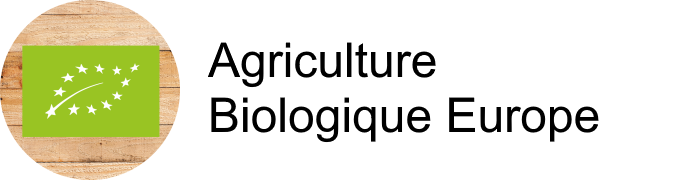 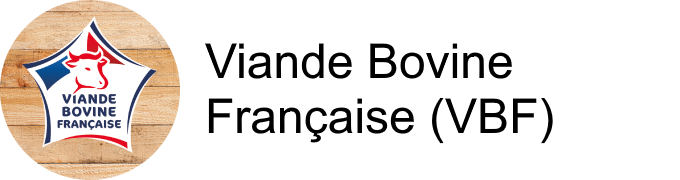 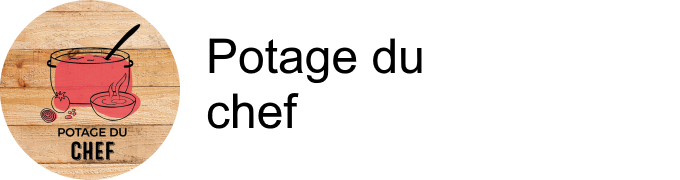 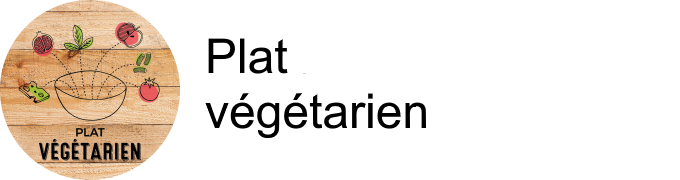 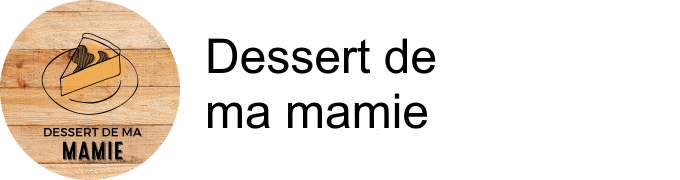 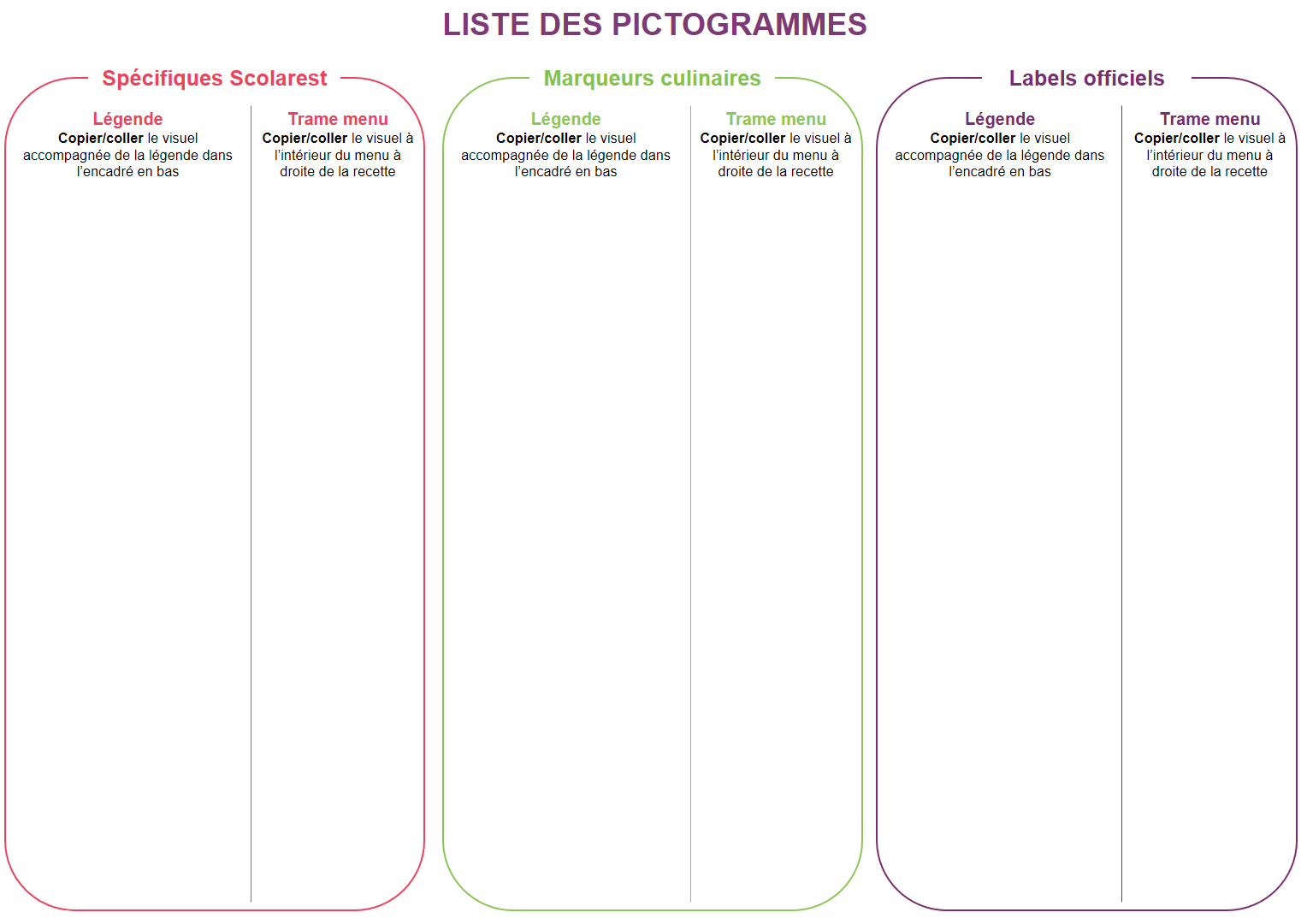 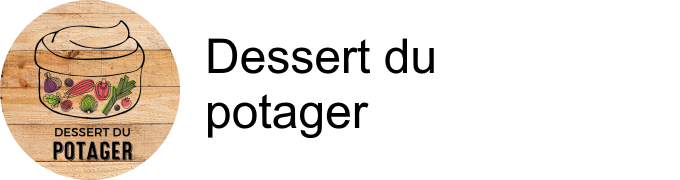 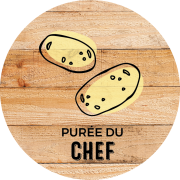 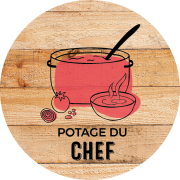 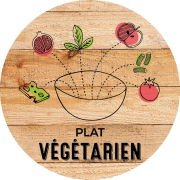 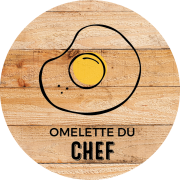 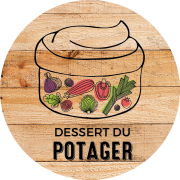 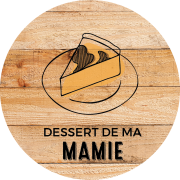 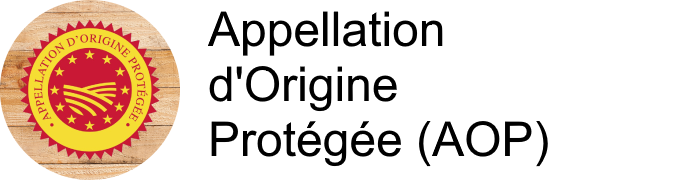 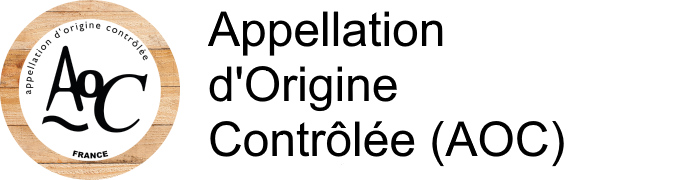 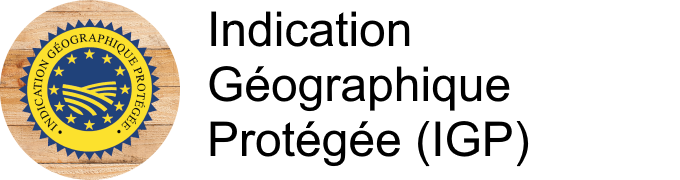 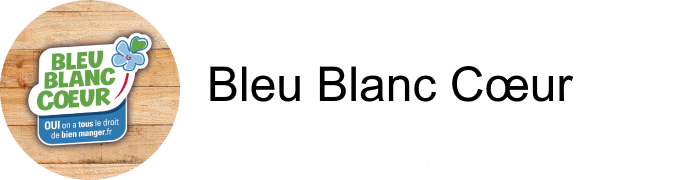 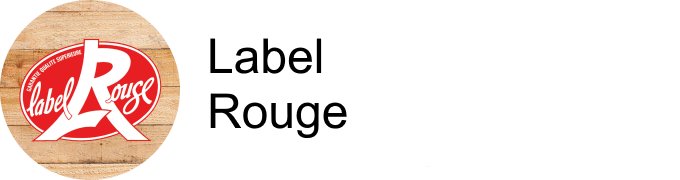 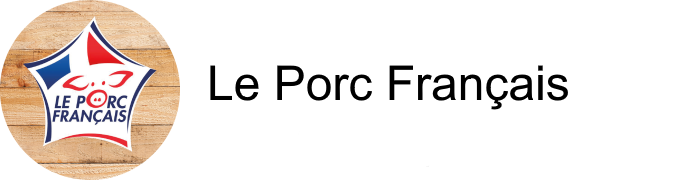 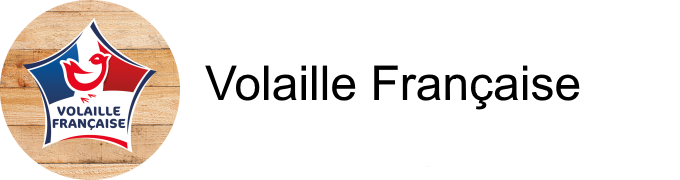 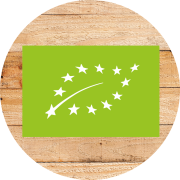 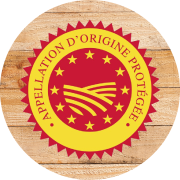 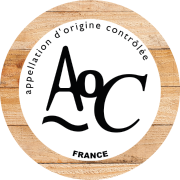 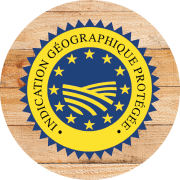 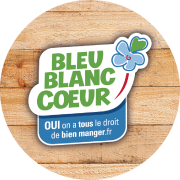 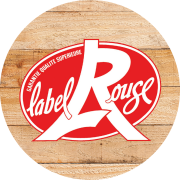 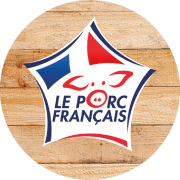 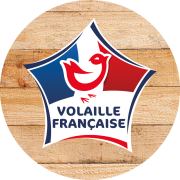 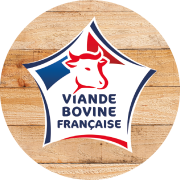 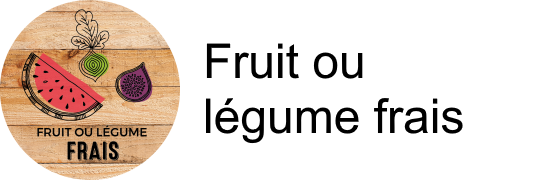 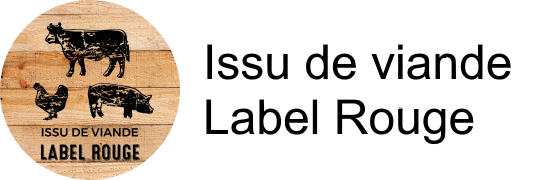 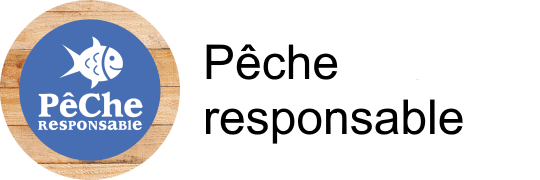 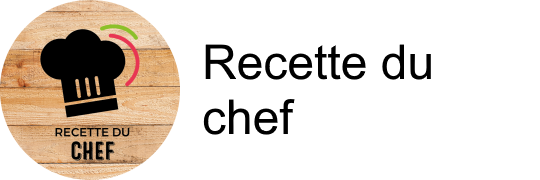 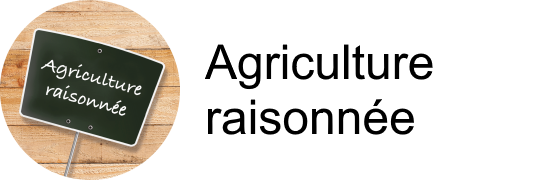 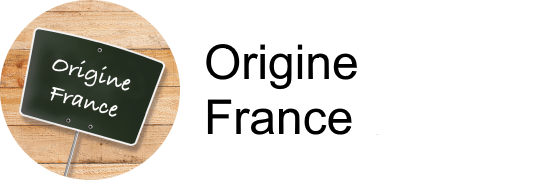 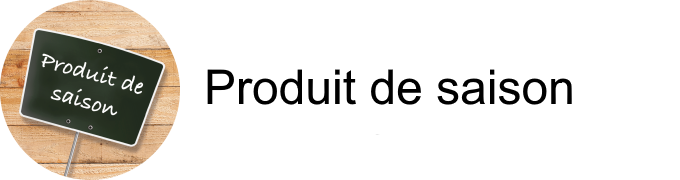 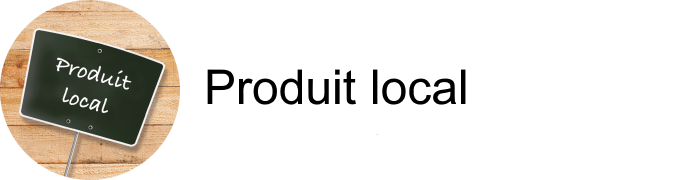 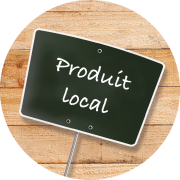 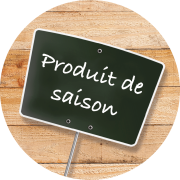 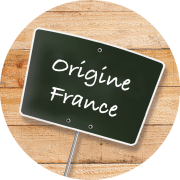 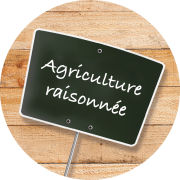 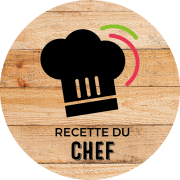 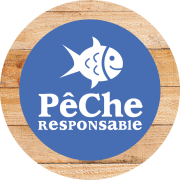 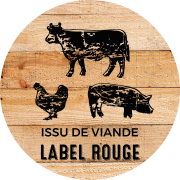 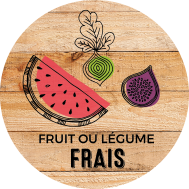 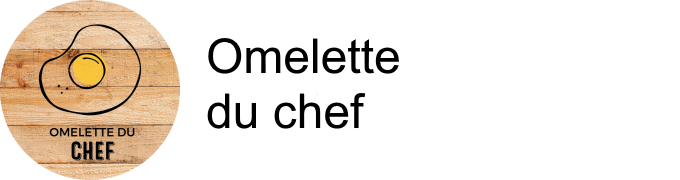 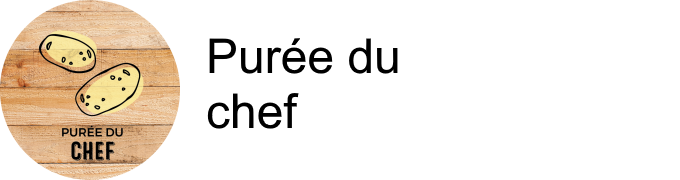 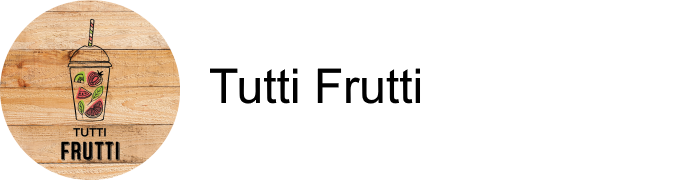 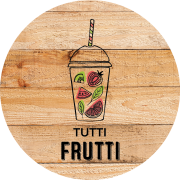 Dejeuner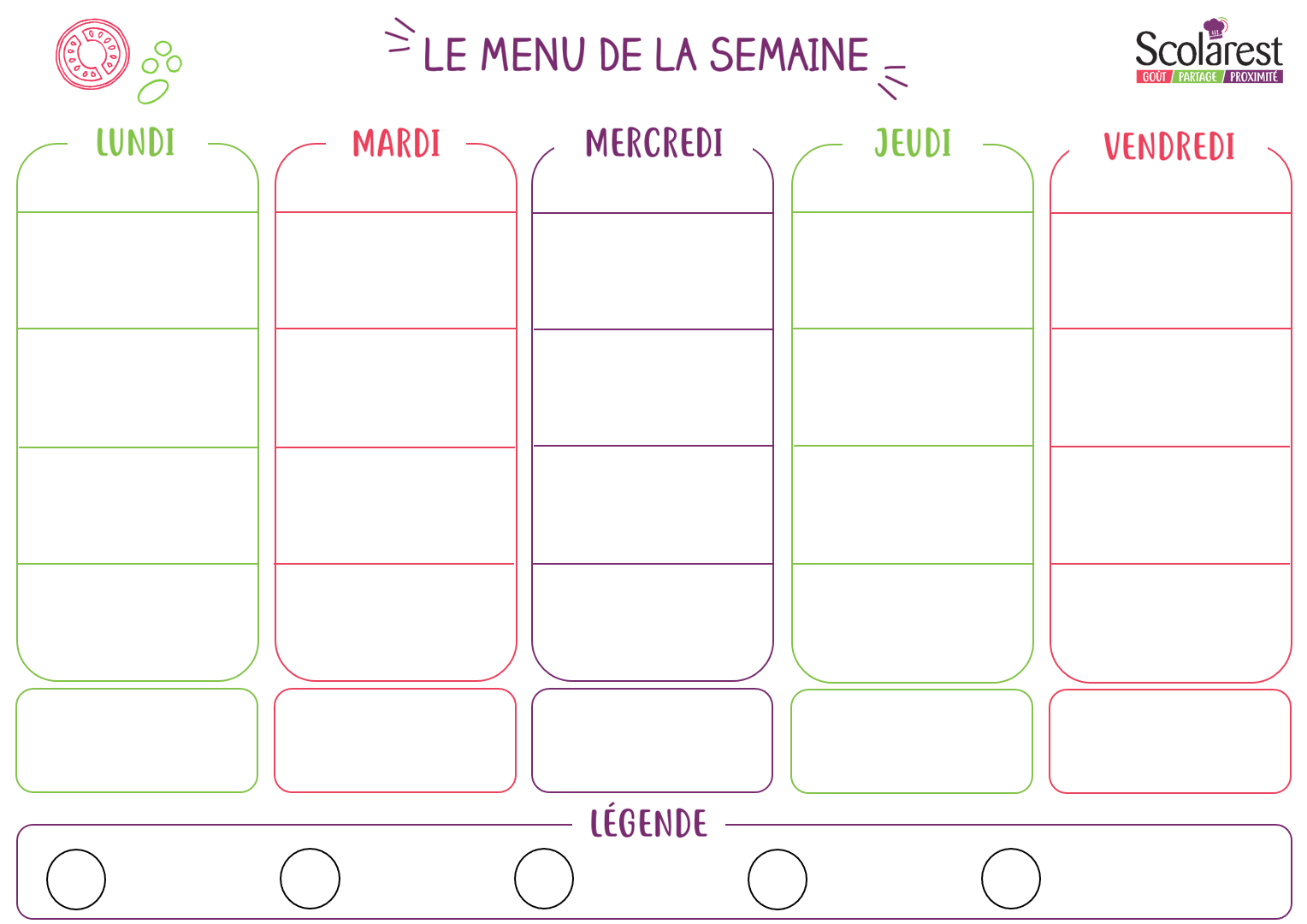 DejeunerDejeunerDejeunerDejeunerDejeunerDejeunerDejeunerDejeunerDejeunerDejeuner23/1124/1125/1126/1127/11Pâté de foie et cornichonsBetteraves vinaigretteChou blanc, haricots vertsCarottes râpées cibouletteRadis beurreFeuilleté à la viande de porcOeufs dursEndives aux croûtonsSalade blé basilic et poivronsSalade d’automneRosettePotage de légumes variésMortadelleSalade savoyardeSalade coleslawGrignotes volaille aux épicesQuiche lorraineRiz créoleJulienne de légumesColin d'alaska sauce américaineTortilla de pomme de terre aux poivrons Lentilles à la paysanneHaricots verts persillésSteak hachéCôte de porc aux herbesChou-fleur persilléGratin dauphinoisSauté de boeuf aux oignonsSaucisse fuméeCarottes braiséesRiz aux oignonsParmentier de poisson Sauté de dinde sauce aux pruneauxPurée de pommes de terreBrocolis à l’échaloteMimoletteVache qui ritFromage blanc sucre 20%St paulinEmmentalPetit moule ail et fines herbesCantalCoulommiersFromage carré fraisGoudaFromage fondu frais Yaourt nature sucreSt nectaireFromage frais fouettéFromage frais carre presidentKiwiLiegeois vanilleCrème dessert caramelCorbeille de fruitsSemoule au laitLait gélifié arôme chocolatCorbeille de fruitsFromage blanc coulis famboiseÉclair au chocolatCorbeille de fruitsLe bon gâteau au chocolat portion les desserts de ma mamieLait gélifié arôme caramelCorbeille de fruitsRiz au laitSalade de fruits au siropBarre aux céréales et chocolatOrangeBiscuits moelleux au citronJus d`orangeMoelleux caramel beurre sale BananeSeven up 33clPomme bicoloreDinerDinerDinerDinerDinerDinerDinerDinerDinerDinerDiner23/1124/1125/1126/1127/11Betteraves ciboulettePizza royale (fait)Laitue vinaigretteSalade de tomates et concombresLaitue icebergFeuilleté au fromage Carotte râpée natureSalade mêléeOeufs durs mimosaSalade batavia au thonLaitue vinaigretteSaucisson à l’ailEscalope de volaille aux herbes de provenceCroque-monsieurRiz pilafPanaché de saladesPoisson meunièreChipolatasTortisCarottes vichyHachis parmentierFeuilleté hot-dog de volaillePurée de pommes de terreTomates à la provençaleTartiflette (plat avec salade d'accompagnement)Plateau de fromagesYaourt nature sucrePlateau de fromagesFromage blanc 40%Plateau de fromagesPetit suisse naturePlateau de fromagesYaourt aromatiséCorbeille de fruitsLiégeois chocolat dessertCorbeille de fruitsDessert de pommes et fraises Corbeille de fruitsBiscuit quatre-quarts et crème anglaiseCorbeille de fruitsRiz au lait